Physical Science Final Project: PS-180For your final assessment, you will be required to create a 180-second video relating to a topic or lesson of your choice that we covered this year.  The video must be educationally based and thoroughly teaches a concept to beginning learners.  Your video can be a music video, play, claymation, animation, TV show, interview, demonstration or another style. The project may be done in small groups (up to 3), pairs or individually.  A percent of the grading will be done by students in lower grades who will assess the video based on its content, clarity and creativity.  Make the video easy to understand by younger students who have not learned about the topic!  The assignment will be worth a total of 85 points.Important Dates:	* May 7th:  I will need your topic and group members (if applicable).	* June 4th: Due date for completion of video.You will be given a specific link to place your videos upon completion.  You may use either a PC or Mac based program to create your video.  There will be some time in class to work on this, however the majority of this project will be done outside of class.  The attached rubric should be followed to receive full credit.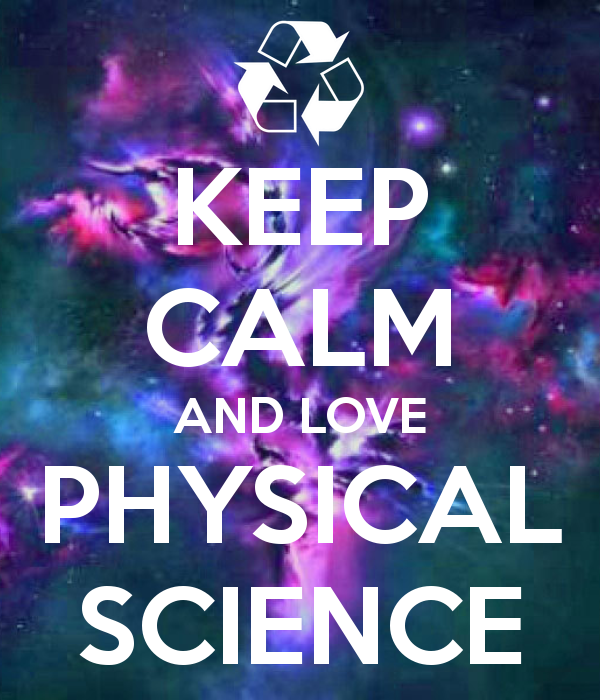 Top of FormGRADING RUBRIC – SCIENCE VIDEOPlease circle the number below each question that reflects what you thought of the video.  There is a space for additional comments for you to use.Video Title: ___________________________________________________Student Name(s): ________________________________________________1.  How much did you learn by watching the video?     2 - A lot.  The video was interesting and I learned several new things about the topic.    1 - A little bit.  Parts of the video were interesting and I learned a few new things about the topic.    0 - Not much. The video was not very interesting and I did not learn anything new about the topic.  2.  Did this video make you want to learn more about the topic?     2 - Yes.     1 - A little bit.     0 - Not much.  3.  Could you explain this video to a friend?     2 - Yes, I understood the video well enough to explain it to a friend.    1 - I understood most of the video well enough to explain it to a friend.    0 - I would have a hard time explaining most of the video to a friend.  4.  Was the video creative?     2 - Yes the video was very creative.     1 - Most of the video was creative.     0 - Only parts of the video were creative.  5.  Did the video make you more interested in science?     2 - Yes    1 - A little bit    0 - Not muchPlease add any additional comments below:__________________________________________________________________________________________________________________________________________________________________________________________________________________________________________________________________________________________________________________________________________________________________________________________________________________________________________________________________________________________________________________________________________________________________________________________________________________________________________________________________________________________________________ Bottom of Form Bottom of FormPoor
1 ptsGood-Fair
2 ptsGood-Excellent
3 ptsContent 
 pts weighted X 7 Poor 
The video weakly defines a chemistry or physics concept, but it is not appropriate for the audience or is vague in its explanations. Good-Fair 
The video partially demonstrates chemistry or physics concept but does not clearly teach the topic to the audience.Good-Excellent 
The video clearly and thoroughly teaches a chemistry or physics concept. The video should either assist in teaching a concept to beginners or help a person that just learned the content remember it. Accuracy 
pts weighted X 5 Poor 
There are several chemistry or physics inaccuracies in the video. Good-Fair 
There are one or more chemistry or physics inaccuracies in the video. Good-Excellent 
All chemistry or physics facts are accurately represented in the video. Clarity  pts weighted X 4 Poor 
The audience has difficulty understanding the video. The explanation of the topic is difficult to understand. Good-Fair 
The audience is able to understand most of the text/audio if the video easily. Most of the explanations are easy to understand. Good-Excellent 
The audience is able to easily understand the text/audio of the video. Explanations of chemistry or physics concepts are easily understood. Creativity 
 pts weighted X 4 Poor 
Video is uninteresting, lacking in creativity, or appears that little time was taken in its production. Good-Fair 
Video is somewhat creative and interesting. It is clear that some time and effort were dedicated to making the video unique. Good-Excellent 
Video is exceptionally creative and interesting. It is clear that significant time and effort were dedicated to making the video unique. Quality/Presentation 
 pts weighted X 3 Poor 
The video appears haphazard and of low quality. Good-Fair 
Video is well put together, props are used appropriately, music and sound effects are applied. Good-Excellent 
Video is exceptionally well put together, props are used appropriately, music and sound effects are applied. Timing 
 pts weighted X 2 Poor Video is under 180 seconds in length. Good-Fair Video is over 180 seconds in length. Good-Excellent Video is within 3 seconds of 180 (and there is no obvious "filler"). 